Chicken Satay with peanut Dipping Sauce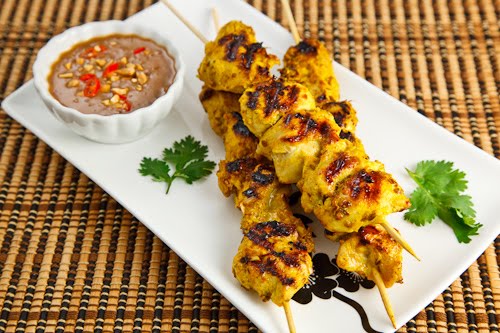 Ingredients:15 mL	soy sauce1		chicken breast10 mL	honey & lemon juice5 mL		grated gingerroot1		clove garlicPeanut Dripping Sauce:60 mL	chicken broth (15 mL pwdr + 60 mL boiling water)20 mL	peanut butter and brown sugar10 mL	soy sauce2.5 mL	grated lemon & olive oil1 mL		ground coriander0.5 mL	crushed red pepper flakesMethod:Combine soy sauce, honey, lemon juice, grated gingerroot and garlic in a small bowl. Place skinned and deboned chicken breast in the marinade and cover. Refrigerate for 2 hours or overnight.Cut chicken into cubes and cook in heavy skillet with 1 tbsp olive oil until all pink color is gone and juices are clear.While the chicken is marinating, prepare dipping sauce. Combine all sauce ingredients in a blender and whirl for 30 seconds. Transfer to a small saucepan and heat over medium heat until mixture is bubbly and has thickened. Transfer to a serving dish when the chicken is cooked.